Реліз оновлень реєстру хворих на туберкульоз від 23.11.2018Цілізабезпечити можливість відображення препаратів у Звіті по області, які отримані від БФ "Лікарі без кордонів";у «Звіт по області» для всіх препаратів після назви ПТП додати дозу препарату;внести у перелік ПТП нові лікарські засоби: Бедаквілін 100 мг таб., Деламанід 50 мг таб., Піразинамід 400 мг таб. та додати дані препарати до «Звіт по області» ;забезпечти засоби обміну даними по лікуванню ТБ з Лабораторним модулем.Зміни у програмному забезпеченніДодано до фільтру Джерело фінансування препаратів - БФ "Лікарі без кордонів - Бельгія"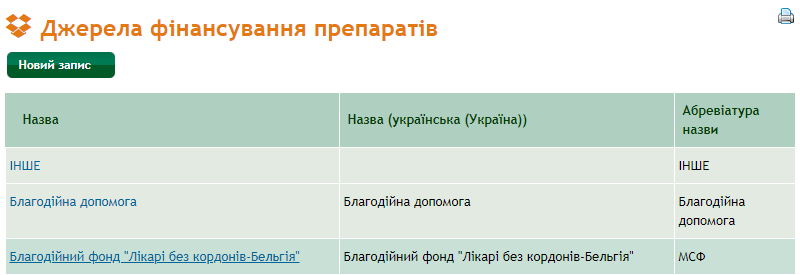 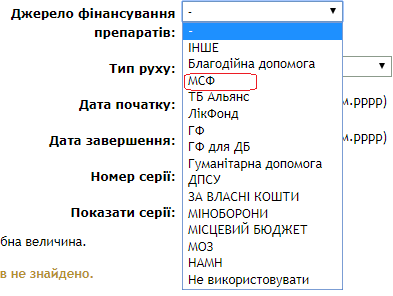 У «Звіт по області» для всіх препаратів після назви ПТП додано дозу препарату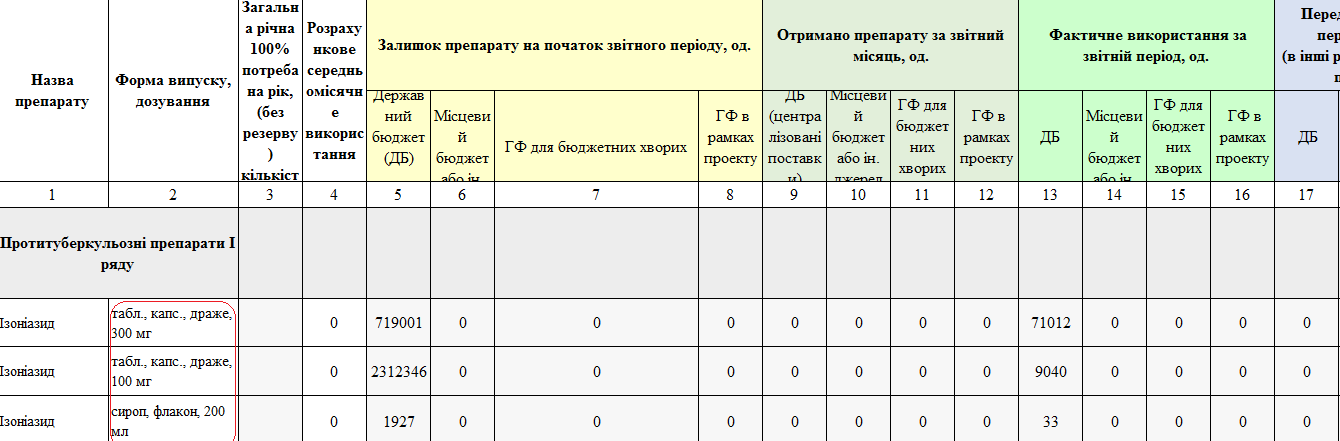 Внесено у перелік ПТП нові лікарські засоби: Бедаквілін 100 мг таб., Деламанід 50 мг таб., Піразинамід 400 мг таб. та додані дані препарати до «Звіт по області».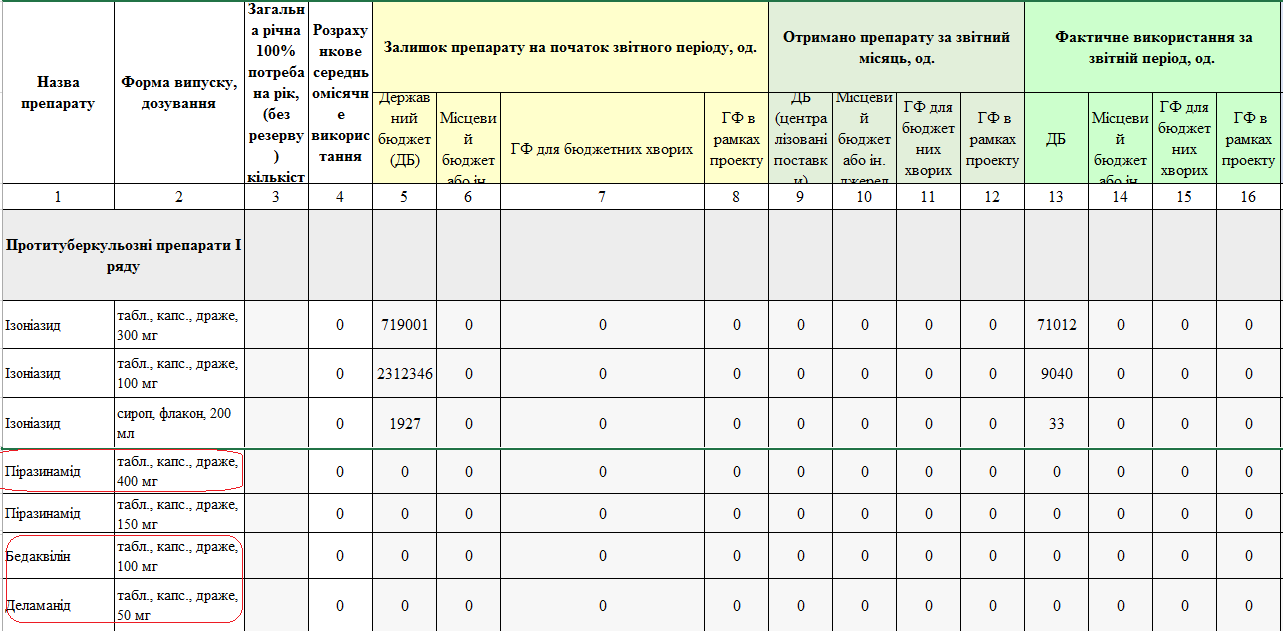 До форми результату дослідження "Мікроскопія" додано наступні поля:дата доставки - вибір з календаря;біоматеріал  - вибір з випадаючого списку. Значення для випадаючого списку : Бронхо-алвеолярний лаваж, Мокротиння;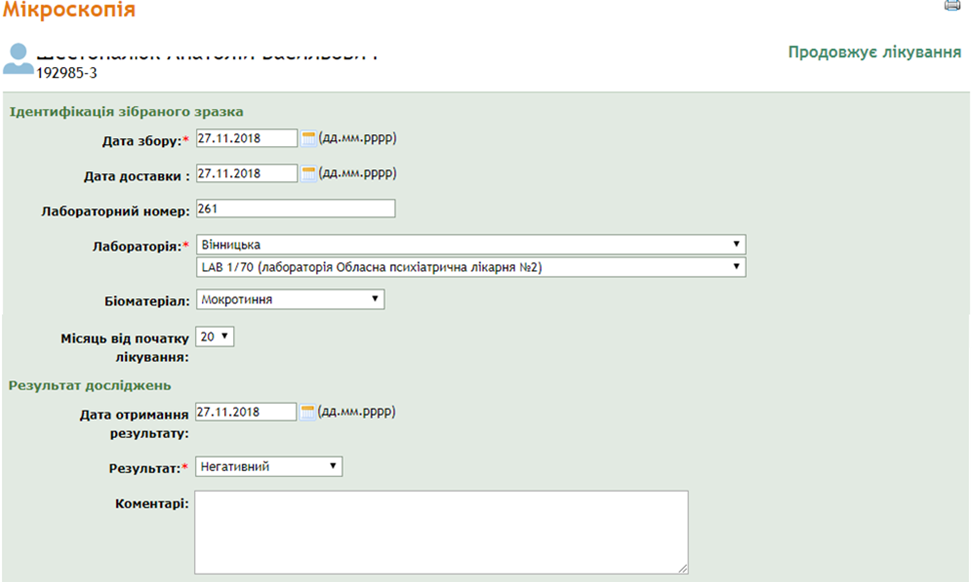 До форми результату дослідження "Культурні дослідження" додано наступні поля:дата доставки - вибір з календаря;біоматеріал  - вибір з випадаючого списку. Значення для випадаючого списку : Бронхо-алвеолярний лаваж, Мокротиння;результат ідентифікації - вибір з випадаючого списку. Значення для випадаючого списку : МБТ, НБТ.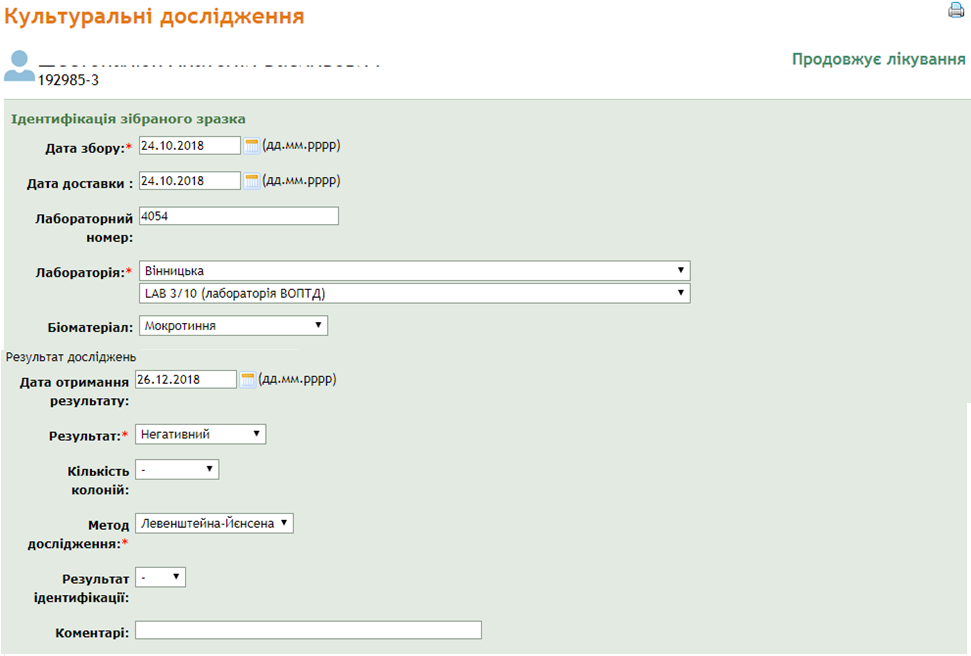 До форми результату дослідження "Стійкість до…" додано наступні поля:дата доставки - вибір з календаря;біоматеріал  - вибір з випадаючого списку. Значення для випадаючого списку : Бронхо-алвеолярний лаваж, Мокротиння.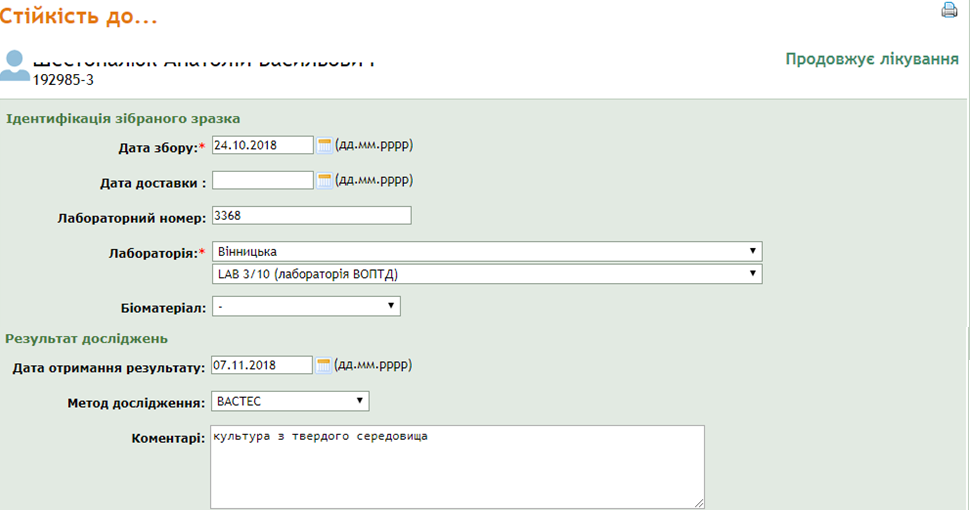 До форми результату дослідження " Молекулярно-генетичні дослідження" додано наступні поля:дата доставки - вибір з календаря;біоматеріал  - вибір з випадаючого списку. Значення для випадаючого списку : Бронхо-алвеолярний лаваж, Мокротиння.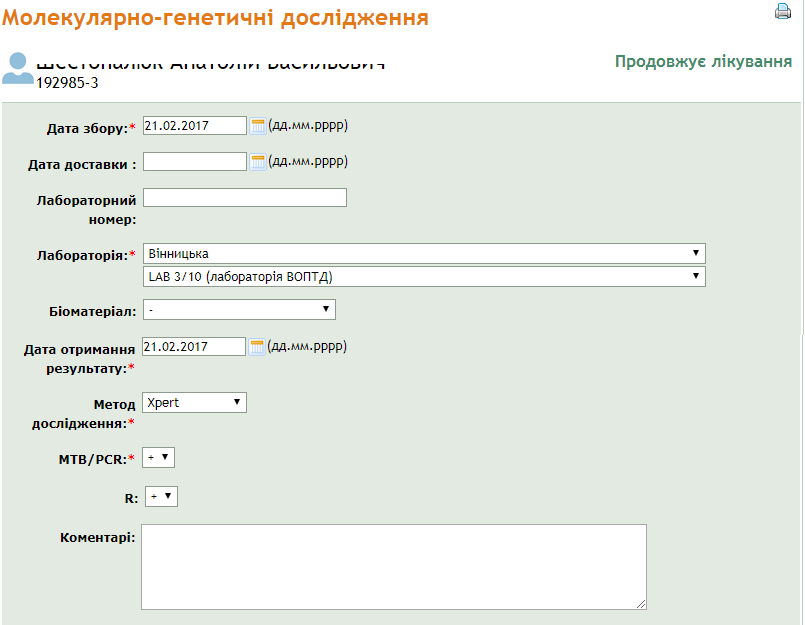 